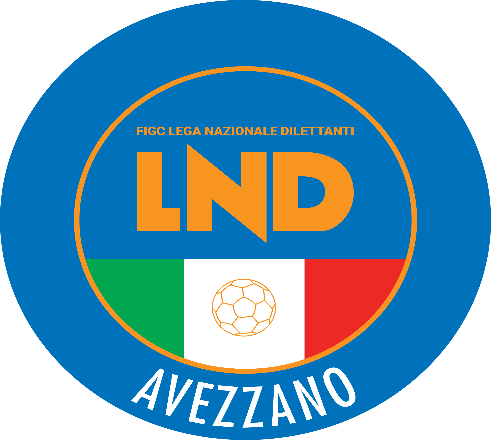 Stagione Sportiva 2019-2020DELEGAZIONE DISTRETTUALE DI AVEZZANOVia Cav. Di Vittorio Veneto n. 38 Piano I° int.4 - 67051 Avezzano (AQ)Tel: 086326528 – Fax: 0863398762Web: http://abruzzo.lnd.it/ - Email: del.avezzano@lnd.itComunicato Ufficiale N. 19 del 07 NOVEMBRE 2019SEZIONIDELEGAZIONE DISTRETTUALE DI AVEZZANO - SEGRETERIADELEGAZIONE REGIONALE - COMUNICAZIONIDELEGAZIONE PROVINCIALE ATTIVITA’ GIOVANILE - COMUNICAZIONI DELEGAZIONE DISTRETTUALE DI AVEZZANO ATTIVITA’ DI BASE COMUNICAZIONI.AMATORI: RISULTATI IV^ GIORNATA ANDATA GIRONE “A-B” CALENDARIO V^ E VI^ GIORNATA   ANDATA GIRONE “A-B”  PRIMA FASE S.S. 2019/2020 DELEGAZIONE DISTRETTUALE DI AVEZZANO - SEGRETERIASI COMUNICA IL NUOVO INDIRIZZO MAIL: del.avezzano@lnd.itORARIO DI APERTURA UFFICIOPer contattare la Delegazione in orari di chiusura inviare mail a del.avezzano@lnd.it VADEMECUM PER RICORSI DI 1° GRADO AL GIUDICE SPORTIVO TERRITORIALE(Articolo 67 Codice Giustizia Sportiva)Preannunciosempre obbligatorio , da trasmettere anche alla controparte entro le ore 24:00 del giorno feriale successivo alla garada depositare unitamente al contributo (ex tassa di reclamo)entro le ore 24:00 del giorno feriale successivo alla garaa mezzo di posta elettronica certificata (art. 53 - obbligatoria dal 1/7/2020 - , telegramma, telefax (vedi art. 142 comma 3 CGS)Ricorsodeve essere depositato entro 3 giorni feriali da quello in cui si è svolta la garaa mezzo di posta elettronica certificata (art. 53 - obbligatoria dal 1/7/2020), corriere o posta celere con avviso di ricevimento, telefax (vedi art. 142 comma 3 CGS)da trasmettere alla controparte entro 3 giorni feriali da quello in cui si è svolta la garadeve contenere l’oggetto, ragioni su cui si fonda ed eventuali mezzi di provaLe parti possono far pervenire memorie e documenti fino a 2 giorni prima della data fissata per la pronuncia (data precedentemente comunicata alle stesse dal Giudice Sportivo).L’obbligatorietà dell’utilizzo della posta elettronica certificata entrerà in vigore a partire dal 1° luglio 2020, ma data la riduzione delle tempistiche di deposito degli atti si consiglia di provvedere già a partire da questa stagione all’attivazione di una casella PEC societaria.Per i procedimenti di cui all’art. 65, comma 1, lett. d) CGS nelle gare di play off e play out ed i procedimenti sulla regolarità del campo di gioco, si faccia riferimento all’art.67 CGS, comma 5.N.B. Per le gare delle fasi regionali di Coppa Italia , Coppa Regione e Coppa Provincia (Abbreviazione dei termini procedurali) si faccia riferimento al CU n° 66/A della F.I.G.C. dell’8 agosto 2019.VADEMECUM PER RECLAMI DI 2° GRADO ALLA CORTE SPORTIVA DI APPELLO TERRITORIALE(Articolo 76 Codice Giustizia Sportiva)la controparte può ricevere copia dei documenti ove ne faccia richiesta entro le ore 24:00 del giorno feriale successivo a quello in cui ha ricevuto il preannuncioLe parti hanno diritto di essere sentite, purché ne facciano esplicita richiesta nel reclamo o nelle controdeduzioni.Le parti possono far pervenire memorie e documenti fino a 4 giorni prima della data fissata per l’udienza (data precedentemente comunicata alle stesse dalla segreteria del Comitato/Delegazione).Nel rimandare ai relativi articoli del nuovo Codice di Giustizia Sportiva per le modalità procedurali relative ai ricorsi e nel ricordare che i termini di cui sopra sono validi fatta salva la pubblicazione di specifici Comunicati Ufficiali inerenti l’abbreviazione dei termini dinanzi agli Organi di Giustizia Sportiva dovuti ad esigenze particolari, si precisa che i predetti prospetti sono da intendersi a mero titolo informativo e non esaustivo.Si rendono noti di seguito, gli orari ufficiali di inizio delle gare per la stagione sportiva 2019/2020:Dematerializzazione Dei Documenti E Firma Elettronica per S.S.2019/2020	La Lega Nazionale Dilettanti, come noto, nell'ambito del processo di informatizzazione in atto negli ultimi anni, ha introdotto la cosiddetta DEMATERIALIZZAZIONE dei documenti e la FIRMA ELETTRONICA, pertanto, anche per la stagione sportiva 2019/20, le società abruzzesi andranno ad utilizzare queste nuove funzionalità, che permetteranno un più corretto ed efficiente rapporto con il Comitato e con le Delegazioni, offrendo contemporaneamente un notevole risparmio in termini economici per le società (l'invio di documenti per via postale sarà quasi azzerato in quanto tutte le pratiche di iscrizione, tesseramento, ecc... seguiranno la nuova procedura).	A seguito di quanto sopra, è di fondamentale importanza che tutte le società abbiano a disposizione uno scanner (qualsiasi modello) e procedano nell'accreditare i dirigenti designati all'invio dei documenti con firma elettronica in tempi brevi (la funzione è disponibile già da oggi all'interno dell'Area Società), o comunque in tempo per l'inizio della stagione sportiva 2019/20, altrimenti non potranno inviare documenti presso gli Uffici del Comitato e presso le Delegazioni.	Si segnala inoltre che, al momento del passaggio alla nuova stagione sportiva (il prossimo 1° luglio 2019), tutte le firme elettroniche già attive saranno “sospese” e le società dovranno procedere alla “riattivazione” delle stesse, attraverso la procedura disponibile nell’Area Società alla sezione FIRMA ELETTRONICA > Riattivazione PIN.MODULISTICA – DOCUMENTAZIONE VARIAATTIVO IL NUOVO PORTALE SERVIZI FIGC-TESSERAMENTIIn relazione all’avvio della stagione sportiva 2019/20, si comunica che le pratiche di tesseramento di competenza dell’Ufficio di Tesseramento Centrale FIGC, ovvero:Primo tesseramento di calciatori stranieri minorenni dai 10 anni in su in base ad art.19 FIFA7.Primo tesseramento di calciatori stranieri minorenni dai 10 anni in su in base a Legge Bilancio 20188.Trasferimento internazionale di calciatori minorenni dai 10 anni in su.Primo tesseramento di calciatori stranieri maggiorenni10.Trasferimento internazionale di calciatori maggiorenni dovranno essere effettuate dalle società tramite il Portale Servizi FIGC, raggiungibile all’indirizzo:https://portaleservizi.figc.it Le società dilettantistiche che avranno necessità di depositare tali tipologie di pratiche di tesseramento, attivando la funzione “Attiva Utenza” in home page, riceveranno le credenziali di accesso alla piattaforma dedicata, che saranno recapitate all’indirizzo di posta elettronica del legale rappresentante della società.Per qualunque necessità di chiarimento o supporto tecnico, sarà disponibile un servizio di assistenza al seguente indirizzo: supportotecnico@figc.DELEGAZIONE PROVINCIALE ATTIVITA’ GIOVANILE - COMUNICAZIONIALENDARIO CAMPIONATO CAMPIONATO GIOVANISSIMI UNDER 15 PROVINCIALE 2019/2020RISULTATIRISULTATI UFFICIALI GARE DEL 04/11/2019Si trascrivono qui di seguito i risultati ufficiali delle gare disputateGIUDICE SPORTIVOGIUDICE SPORTIVOGARE DEL CAMPIONATO GIOVANISSIMI UNDER 15 PROV-AVE GARE DEL 3/11/2019 PROVVEDIMENTI DISCIPLINARI In base alle risultanze degli atti ufficiali sono state deliberate le seguenti sanzioni disciplinari. A CARICO CALCIATORI ESPULSI DAL CAMPO SQUALIFICA PER UNA GARA/E EFFETTIVA/E PROGRAMMA GARELe società sono invitate a controllare la concomitanza con altre gare nello stesso impianto, giorno e orario, e comunicare tassativamente entro il lunedì antecedente la gara le richieste di variazioniGIOVANISSIMI UNDER 15 PROV-AVEGIRONE A - 1 GiornataGIRONE A - 2 GiornataGIRONE B - 2 GiornataRIPOSA: REAL CAPISTRELLOGIRONE B - 3 GiornataRIPOSA: SPORTING GORIANO SICOLIDELEGAZIONE DISTRETTUALE DI AVEZZANO ATTIVITA’ DI BASE COMUNICAZIONI.- STAGIONE SPORTIVA 2019/2020 -TORNEI ATTIVITA’ DI BASE   - FASE AUTUNNALE -Di seguito sono elencate, per gironi, le Società che hanno fatto richiesta di iscrizione ai tornei in oggetto:Si ricorda alle Società che l’attività di base è a tutti gli effetti attività ufficiale. Pertanto le Società sono tenute a presentarsi alle gare con la distinta e le tessere federali dei singoli calciatori, REGOLARMENTE tesserati.La mancata presentazione alle attività sarà sanzionata con appositi provvedimenti.Nel programma gare dell’attività Autunnale, torneo Esordienti e Pulcini, non verrà riportato l’orario delle gare che dovrà essere concordato tra i responsabili delle due società.Le società ospitanti dovranno definire data e orario con la società ospite e comunicarli a questa Delegazione tramite email:		del.avezzano@lnd.itSI COMUNICA CHE PER I PICCOLI AMICI E I PRIMI CALCI OGNI SOCIETA’ DEVE ORGANIZZARE ALMENO 1 RAGGRUPPAMENTO I RAGGRUPPAMENTI PRIMI CALCI E PICCOLI AMICI SARANNO PUBBLICATI SETTIMANALMENTE SUI COMUNICATI UFFICIALIIN ROSSO LA SOCIETA’ ORGANIZZATRICEAMATORI : RISULTATI IV^ GIORNATA ANDATA GIRONE “A-B” RISULTATIAMATORI AVEZZANORISULTATI UFFICIALI GARE DEL 02/11/2019Si trascrivono qui di seguito i risultati ufficiali delle gare disputateGIUDICE SPORTIVOGIUDICE SPORTIVOGARE DEL CAMPIONATO AMATORI AVEZZANO GARE DEL 2/11/2019 PROVVEDIMENTI DISCIPLINARI In base alle risultanze degli atti ufficiali sono state deliberate le seguenti sanzioni disciplinari. A CARICO CALCIATORI ESPULSI DAL CAMPO SQUALIFICA PER DUE GARA/E EFFETTIVA/E SQUALIFICA PER UNA GARA/E EFFETTIVA/E PROGRAMMA GARESi ricorda che le Società sono tenute a verificare l’effettiva disponibilità degli impianti per le date/orari indicati nel programma garePROSSIMI TURNIAMATORI AVEZZANOGIRONE A - 5 GiornataGIRONE A - 6 GiornataGIRONE B - 5 GiornataGIRONE B - 6 GiornataAllegati:Allegato 1 Locandina Decennale TeramoAllegato 2 calendario Tornei Attività di Base aggiornatoAVEZZANO (AQ) - Pubblicato in AVEZZANO ed affisso all’albo della DelegazioneIl  07-11-2019LUNEDI’18.00.--.20,00MARTEDI’18.00.--.20,00MERCOLEDI’CHIUSOGIOVEDI’18.00.--.20,00VENERDI’18.00.--.20,00dal28luglio2019ore 16.00dal8settembre2019ore 15.30dal27ottobre2019ore 14.30dal26gennaio2020ore 15.00dal29marzo2020ore 16.00dal19aprile2020ore 16.30CERA CLAUDIO(SPORTING GORIANO SICOLI) Squadra 1Squadra 2A/RData/OraImpiantoLocalita' ImpiantoIndirizzo ImpiantoGRAN SASSO CALCIOFUCENSE TRASACCOA09/11/2019 17:30SAN GREGORIO D. E M. CINQUESAN GREGORIO DI L'AQUILAVIA CAMPO SPORTIVOPIZZOLIREAL L AQUILAA10/11/2019 10:30PIZZOLI CAMPO COMUNALEPIZZOLIS.P.NÂ° 29 -VIA SANTA LUCIAANGIZIA LUCOSPORTING LIBERATI GUIDOA11/11/2019 15:30LUCO DEI MARSI COMUNALELUCO DEI MARSIVIA A.TORLONIAAVEZZANO CALCIO AR.L.L AQUILA SOCCER SCHOOLA11/11/2019 16:00AVEZZANO STADIO DEI MARSIAVEZZANOVIA FERRARASquadra 1Squadra 2A/RData/OraImpiantoLocalita' ImpiantoIndirizzo ImpiantoFUCENSE TRASACCOAVEZZANO CALCIO AR.L.A17/11/2019 10:30TRASACCO FUCENZE "A"TRASACCOVIA ROMAREAL L AQUILAGRAN SASSO CALCIOA17/11/2019 17:00L'AQUILA CENTI COLELLA CAMP 1L'AQUILALOCALITA CENTI COLELLASPORTING LIBERATI GUIDOPIZZOLIA17/11/2019 17:00MAGLIANO DEI MARSI COMUNALEMAGLIANO DEI MARSIVIA MARCIANO 3L AQUILA SOCCER SCHOOLANGIZIA LUCOA18/11/2019 15:30FOSSA "GIORGIO E DINO"FOSSAVIA AVEJASquadra 1Squadra 2A/RData/OraImpiantoLocalita' ImpiantoIndirizzo ImpiantoVIRTUS PRATOLA CALCIOREAL L AQUILA sq.BA09/11/2019 18:00RAIANO " ALFREDO CIPRIANI "RAIANOVIA DEGLI ZOCCOLANTISPORTING GORIANO SICOLICELANO CALCIOA10/11/2019 10:30GORIANO SICOLI COMUNALEGORIANO SICOLIVIA DELLE VALLIFUCENSE TRASACCO sq.BPUCETTAA11/11/2019 15:00TRASACCO FUCENZE "A"TRASACCOVIA ROMAVIRTUS SAN VINCENZO V.R.AVEZZANO CALCIO AR.L.sq.BA13/11/2019 15:00S.VINCENZO VR COMUNALESAN VINCENZO VALLE ROVETOVIA PER ROCCAVIVISquadra 1Squadra 2A/RData/OraImpiantoLocalita' ImpiantoIndirizzo ImpiantoREAL L AQUILA sq.BFUCENSE TRASACCO sq.BA16/11/2019 15:00L'AQUILA CENTI COLELLA CAMP 1L'AQUILALOCALITA CENTI COLELLAAVEZZANO CALCIO AR.L.sq.BREAL CAPISTRELLOA17/11/2019 17:00AVEZZANO STADIO DEI MARSIAVEZZANOVIA FERRARACELANO CALCIOVIRTUS PRATOLA CALCIOA17/11/2019 10:30ANTISTAD.PICCONE"PARIS"CELANOCELANOVIA LA TORREPUCETTAVIRTUS SAN VINCENZO V.R.A17/11/2019 10:30MASSA D’ALBE COMUNALEMASSA D’ALBEVIA DELLE PESCINEESORDIENTI MISTI  GIRONE AESORDIENTI MISTI  GIRONE B1. AIELLI 20151. ANGIZIA LUCO2. CELANO CALCIO2. FUCENSE 'B'3. FENICE ACADEMY 'A'3. SCACCO MATTO 'A'4. FUCENSE 'A'4. VIRTUS MARSICA EST5. AS PESCASSEROLI5. MARSICA NEW TEAM6. SCACCO MATTO 'B'6. REAL CAPISTRELLO7. AVEZZANO CALCIO7. FENICE ACADEMY 'B'PULCINI MISTI         GIRONE APULCINI MISTI         GIRONE B1. AIELLI 20151. FUCENSE 'B'2. ANGIZIA LUCO2. LE SEQUOIE3. FUCENSE 'A'3. REAL CAPISTRELLO4. MARSICA NEW TEAM4. SCACCO MATTO5. AS PESCASSEROLI5. FENICE ACADEMY6. SPORTLAND SOCCER SCHOLL6. SPORTING GUIDO LIBERATIPULCINI I ANNO 2010PULCINI II ANNO 20091. AVEZZANO CALCIO1. AVEZZANO CALCIO2. CELANO CALCIO2. CELANO CALCIO3. FENICE ACADEMY3. FENICE ACADEMY4. ORSETTI MARSICANI4. SCACCO MATTOPRIMI CALCI 2011-2012PRIMI CALCI 2011-2012PICCOLI AMICI 2013-20141. AVEZZANO CALCIO9. LE SEQUOIE 'B'1. ANGIZIA LUCO2. CELANO CALCIO10. MARSICA NEW TEAM2. AVEZZANO CALCIO3. FENICE ACADEMY  ‘A’11. ORSETTI MARSICANI3. FENICE ACADEMY4. FENICE ACADEMY  ‘B’12. REAL CAPISTRELLO4. FUCENSE TRASACCO5. FENICE ACADEMY  ‘C’13. SCACCO MATTO5. REAL CAPISTRELLO6. FUCENSE 'A'14. SPORTING GUIDO LIBERATI6. SCACCO MATTO7. FUCENSE 'B'15. SPORTLAND SOCCER SCHOLL7. TEAM CENTRO ITALIA8. LE SEQUOIE 'A'16. ANGIZIA LUCO1^ Raggruppamento  10 Novembre 2019     PICCOLI AMICIGIRONESOCIETA’DATAORAREFERENTECAMPOAANGIZIA LUCO FUCENSE TRASACCO SCACCO MATTO TEAM CENTRO ITALIANON COMUNICATA_____D’ERAMOLUCO DEI MARSIBREAL CAPISTRELLOAVEZZANO CALCIOFENICE ACADEMYDOMENICA10/11/201910:30DI DOMENICOCAPISTRELLOS.S. PALENTINABOCCIA RENATO(AMATORI REALPIZZODETA) OCA ERIBERTO(AMATORI CALCIO TRASACCO) CAMPIONATO AMATORI  2019 – 2020                                                                                                                      “ENRICO DE LUCA”CALENDARIO V^ E  VI^ GIORNATA GIRONE “A - B”  Squadra 1Squadra 2A/RData/OraImpiantoLocalita' ImpiantoIndirizzo ImpiantoAIELLI 2015AMATORI LONGOBARDACERCHIOA09/11/2019 14:30AIELLI COMUNALEAIELLILOC. VICENNEAMATORI CALCIO PESCINAAMATORI CELANO 1999A09/11/2019 14:30PESCINA "A.BARBATI"PESCINAVIA CANNETOAMATORI CALCIO TRASACCOAMATORI AIELLIA09/11/2019 14:30CELANO DON LUIGI DI SUMMOCELANO - BORGO STRADA 14BORGO STRADA 14AMATORI REALPIZZODETAVESTINA SAN DEMETRIOA09/11/2019 15:00S.VINCENZO VR COMUNALESAN VINCENZO VALLE ROVETOVIA PER ROCCAVIVIORTIGIASAN BENEDETTO VENEREA09/11/2019 14:30ORTUCCHIO COMUNALEORTUCCHIOVIA CAMPO SPORTIVOSquadra 1Squadra 2A/RData/OraImpiantoLocalita' ImpiantoIndirizzo ImpiantoAMATORI AIELLIAIELLI 2015A16/11/2019 14:30AIELLI COMUNALEAIELLILOC. VICENNEAMATORI CELANO 1999AMATORI CALCIO TRASACCOA16/11/2019 14:30CELANO DON LUIGI DI SUMMOCELANO - BORGO STRADA 14BORGO STRADA 14AMATORI LONGOBARDACERCHIOORTIGIAA16/11/2019 14:30CERCHIO COMUNALECERCHIOSTRADA PROV.LE PER AIELLISAN BENEDETTO VENEREAMATORI REALPIZZODETAA16/11/2019 14:30S.BENEDETTO DEI MARSI COMUNALSAN BENEDETTO DEI MARSIVIA LUPIVESTINA SAN DEMETRIOAMATORI CALCIO PESCINAA16/11/2019 15:00POGGIO PICENZEPOGGIO PICENZEVIA BENEDETTO CROCESquadra 1Squadra 2A/RData/OraImpiantoLocalita' ImpiantoIndirizzo ImpiantoAMATORI AVEZZANO 89MIDIA AVEZZANOA09/11/2019 14:30CANISTRO ALESSANDRO CORVI COMCANISTROVIA CAMPO SPORTIVOAMATORI TEAM AZ 93SANPELINESEA09/11/2019 14:30MASSA D'ALBE COMUNALEMASSA D'ALBEVIA DELLE PESCINEATLETICO CICCIA HOUSEAMATORI PATERNOA09/11/2019 14:30SCURCOLA MARSICANA COMUNALESCURCOLA MARSICANAVIA VICENNE DEI SANTIITALIANA ASSICURAZIONIAMATORI MARRUVIANAA09/11/2019 14:30CAPISTRELLO CAMPO COMUNALECAPISTRELLOVIA POLVERIERASANTE MARIEVILLA S.SEBASTIANOA09/11/2019 14:30SANTE MARIESANTE MARIELOC.ARII/VIA CAMPO SPORTIVOSquadra 1Squadra 2A/RData/OraImpiantoLocalita' ImpiantoIndirizzo ImpiantoAMATORI MARRUVIANAAMATORI TEAM AZ 93A16/11/2019 14:30AVEZZANO "STADIO DEI PINI"AVEZZANOVIA SAN JOSEMARIA ESCRIVÃ€AMATORI PATERNOITALIANA ASSICURAZIONIA16/11/2019 14:30PATERNO DI AVEZZANO COMUNALEPATERNO DI AVEZZANOVIA DEL FOSSOMIDIA AVEZZANOSANTE MARIEA16/11/2019 14:30MAGLIANO DEI MARSI COMUNALEMAGLIANO DEI MARSIVIA MARCIANO 3SANPELINESEAMATORI AVEZZANO 89A16/11/2019 14:30MASSA D'ALBE COMUNALEMASSA D'ALBEVIA DELLE PESCINEVILLA S.SEBASTIANOATLETICO CICCIA HOUSEA16/11/2019 14:30VILLA S.SEBASTIANO T.MAESTRELVILLA SAN SEBASTIANOVIA GARIBALDI- SALENTINAIL SEGRETARIOANTONIO MASTRANGELOIL DELEGATOMASSIMO NICOLAI